目 录一、长沙学院计数学院第十六周卫生检查通报...........1二、长沙学院计数学院第十六周查晚归情况通报.........4长沙学院计数学院第十六周查课情况通报..... .....5             长沙学院计数学院学生工作文件......... .........8长沙学院计数学院第十六周卫生检查通报  长沙学院计数学院于2017年6月7日星期三晚上21：00组织了一支由学生会全体干事组成的队伍开展了寝室内务检查。总结而言，寝室内务情况整体保持得较好，但还是存在个别寝室东西摆放杂乱。由于13级搬离寝室，出现较多无人寝，优秀寝室数量有所减少，希望优秀寝室能够继续保持并能带动更多寝室努力向优秀寝室看齐。以下是本次查寝结果一览表：优秀寝室一览表：第16周无差寝情况各年级优差寝比例：第十四、十五、十六周优秀寝室数量对比：       长沙学院计数院第十五周查晚归情况通报    长沙学院计数院学生会生活部2017年6月8日晚上23:00组织所有男部长对2016级男生进行了查晚归工作，在检查过程中查寝人员以严肃、认真的态度，高效完成检查任务，查明有如下同学未归：长沙学院计数院第十六周查课情况通报本周对于各年级一些课程进行了到课情况抽查，存在部分旷课或迟到情况，现将情况通报如下：长沙学院计数院第十四、第十五、第十六周查课情况通报各年级一周缺勤情况统计如下:计算机工程与应用数学学院学生工作文件计数院学办〔2017〕56号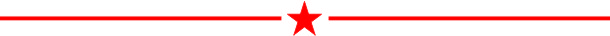 关于给予赵瑞玉同学严重警告处分的决定赵瑞玉，女，2015级数学与应用数学2班学生，学号B20150301232。经查实，截至2017年6月12日，赵瑞玉同学本学期无故旷课已达29学时，严重违反了《长沙学院学生管理规定》有关规定，在学生中造成了不良影响。根据《长沙学院学生违纪行为处分办法》第三章第十三条之有关规定，经学院研究决定，给予赵瑞玉同学严重警告处分。以上决定，通报全院，并通知学生及家长。望全体同学引以为戒，若再出现此类行为，学院将视其为明知故犯，一律根据《长沙学院学生违纪处分办法》第三章第十三条的有关规定严肃处理。长沙学院计算机工程与应用数学学院2017年6月12日计算机工程与应用数学学院学生工作文件计数院学办〔2017〕57号关于给予龚政等四名同学警示批评的决定龚政，男，2016级计算机科学与技术1班学生，学号为B20160302131；胡昌辨，男，2016级计算机科学与技术2班学生，学号为B20160302221；周家衍，男，2016级软件工程2班学生，学号为B20160304213；刘少为，男，2016级软件工程3班学生，学号为B20160304305；经查实，在2016-2017学年第二学期第十三周星期三（2017年6月8日）晚上23：00的学院查寝时，龚政、胡昌辨、周家衍、陈江、刘少为未归，其行为已构成违纪事实。根据《长沙学院学生违纪行为处分办法》第三章第十二条第（九）点的相关规定，李健、辛律辰、谭诚、钟超宇系本学期第一次未归，事后认错态度良好，给予学院的警示批评，若本学期再出现类似违纪情形，将给予警告处分，记入学生档案，影响评奖评优。以上决定，通报全院并通知学生及学生家长。望全体同学引以为戒，严格遵守各项规章制度，争做计数文化人。 长沙学院计算机工程与应用数学学院2017年6月12日计算机工程与应用数学学院学生工作文件计数院学办〔2017〕58号关于给予喻飒爽同学记过处分的决定喻飒爽，男，2016级软件工程2班学生，学号为B20160304216。    经查实，在2016-2017学年第二学期第十四周星期五（2017年6月8日）晚上23：00的学院查寝时，喻飒爽未归，行为已构成违纪事实，根据《长沙学院学生违纪行为处分办法》第三章第十二条第（九）点的相关规定，经学院研究决定，喻飒爽同学本学期第四次出现类似违纪情形，给予记过处分，记入学生档案，影响评奖评优。望全体同学引以为戒，严格遵守各项规章制度，争做计数文化人。长沙学院计算机工程与应用数学学院2017年6月12日       年级辅导老师优秀寝室2014级张汉聪洪山四栋5742015级李典蔓汇泽六栋3032015级李典蔓汇泽二栋2102015级李典蔓汇泽二栋2162016级苏  霖洪山四栋5232016级苏  霖洪山四栋5152016级苏  霖洪山四栋5162016级苏  霖汇泽六栋4152016级苏  霖汇泽六栋6-301优寝率：差寝率：1、2014级优寝率：2.5%1、2014级差寝率：0%2、2015级优寝率：4.0%2、2015级差寝率：0%3、2016级优寝率：8.0%3、2016级差寝率：0%寝室号班级姓名汇泽630416计科一班龚政汇泽630216计科二班胡昌辨汇泽631516软件二班喻飒爽汇泽6319	16软件二班周家衍汇泽6404	16软件三班刘少为2015级2015级2015级2015级2015级2015级2015级2015级督查日期与时间授课班级授课课程任课老师应到旷课名单辅导员周二0708数学二班马克思主义基本原理刘  蔚321赵瑞玉李典蔓周三0304数学二班概率论与数理统计胡  赛322赵瑞玉、刘应亮李典蔓周四0506数学二班概率论与数理统计胡  赛321赵瑞玉李典蔓2016级2016级2016级2016级2016级2016级2016级2016级督查日期与时间授课班级授课课程任课老师应到旷课名单辅导员周二0102计科一班高等数学兰  艳361刘浩苏 霖周二0304计科一班大学物理莫云飞361刘浩、资家伟苏 霖周三0506计科一班高等数学兰  艳361刘浩苏 霖周四0102计科一班大学物理莫云飞362刘浩、资家伟苏 霖周五0102计科一班高等数学兰  艳363刘浩、刘涛、刘志国苏 霖周二0304计科三班大学物理莫云飞331黄东东苏 霖周二0506计科三班高等数学兰  艳332黄东东、李想苏 霖周二0102计科四班大学物理莫云飞321程凯苏 霖周二0304计科四班高等数学兰  艳322黄俊贤、程凯苏 霖周三0708计科四班高等数学兰  艳321黄俊贤苏 霖周一0506软件二班高等数学向昭红373刘建胜、喻飒爽、聂祖豪苏 霖周二0910软件二班思想道德修养朱潇悄371喻飒爽苏 霖周三0506软件二班实训魏  歌371喻飒爽苏 霖周三0708软件二班高等数学向昭红373刘建胜、喻飒爽、聂祖豪苏 霖周五0708软件二班形势与政策周初开371喻飒爽苏 霖周三0102软件三班高等代数向昭红341钱胜苏 霖周三0506软件四班高等数学向昭红331汪玲、蹇龙远、吉灿炜苏 霖2014级2015级2016级第十四周10人次4人次68人次第十五周5人次23人次46人次第十六周\5人次26人次